DISHES AND THEIR ALLERGEN CONTENT – canapesDISHES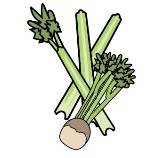 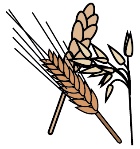 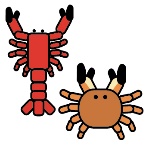 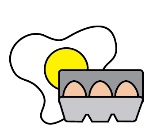 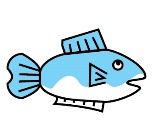 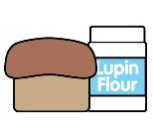 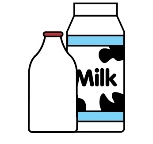 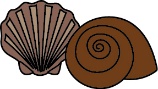 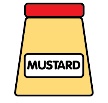 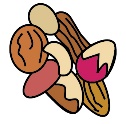 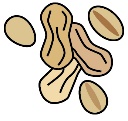 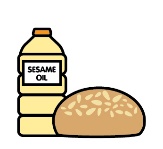 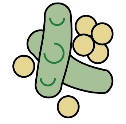 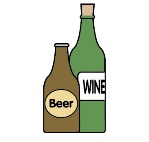 CeleryCereals containing glutenCrustaceansEggsFishLupinMilkMolluscMustardNutsPeanutsSesame seedsSoya DioxideChicken liver paté en croute YYYMini prawn cocktailYYYYYBlue cheese and red onion marmalade brochettesYYYYParma ham and asparagus pin wheelsYYYYStuffed cherry tomatoesYSmoked salmon sushi roll YNew potatoes filled with goat’s cheese and chivesYMini smoked bacon quiche YYYYParmesan and leek beignets YYYYChic pea and beetroot bitesYMushroom duxcelle croutes with truffle dressingYNewspaper cones of Whitby cod and chipsYYYYThai spiced crab cakes with chilli dipYYYYYYMiniature toad in the hole with onion jamYYYYYSmall duck pancakes with hoi sin dipYYYYYBlack pudding and sweet pea puree tartletsYYYYYYPancetta wrapped tiger prawnsYYYYSmoked salmon and caviarYYYSmoked duck and remoulade tartletsYYYYYYLocal mushrooms stuffed with Yorkshire rarebitYYYYYorkshire Ham rondelles with homemade piccalilliYYYYWatermelon and feta salad bitesYSun blushed tomato, olives and pesto en crouteYYYYMock duck spring rolls with sweet chilli dipYYYYYAvocado and tender stem broccoli sushi rolls Review date:30 September 2021Reviewed by:Robert Stratton, Executive chef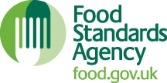 You can find this template, including more information at www.food.gov.uk/allergy